Publicado en Mérida el 24/09/2020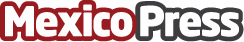 ESA Consulting Group comparte 5 formas de maximizar el retorno de inversión (ROI)ESA Consulting Group comparte qué es el retorno de inversión (ROI) y cómo maximizarlos. Tips para obtener los mejores resultadosDatos de contacto:ESA Consulting Group9919597244Nota de prensa publicada en: https://www.mexicopress.com.mx/esa-consulting-group-comparte-5-formas-de Categorías: Finanzas Comunicación Marketing Recursos humanos http://www.mexicopress.com.mx